 Назва маршрута – “Цікавыя мясціны майго  аргагарадка”   Рэкамендуемы ўзрост дзіцяці: 4-6 гадоў ;           Прыпынак:“ Абеліск загінуўшым воінам”;   Месца знаходжвання: аг. Грыцэвічы, вул. Школьная   Характарыстыка аб’екта: вольны час;   Каштоўнасць аб’екта: пазнаваўчая;   Значэнне аб’екта – мясцовае;   Выкарыстанне аб’екта – экскурсія.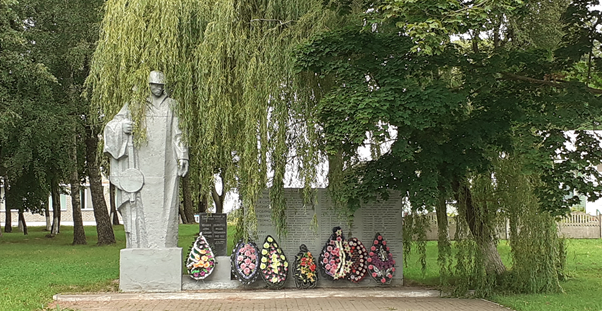 Дзяржаўная ўстанова адукацыі“Грыцэвіцкі дзіцячы сад Клецкага раёна”       Паважаныя мамы і таты!Самы радасны дзень – гэта выхадны, калі ўся сям'я збіраецца разам! Выхадныя - гэта ўжо свята.А выхадныя, праведзеныя разам з дзецьмі - свята ўдвая! І каб гэтае свята было яркім і незабыўным, прапануем вашай увазе“Абеліск загінуўшым воінам”Выхаванне падрастаючага пакалення немагчыма без ведання гісторыі свайго народа, яго герояў. У нашым аграгарадку ёсць унікальная магчымасць пазнаёміць дзяцей з помнікам героям Вялікай Айчыннай вайны. Змест гутаркі з дзіцем па ходзе руху па маршруце.Спытайце ў дзіцяці, ці ведае ён што-небудзь аб Вялікай Айчыннай вайне.Раскажыце дзіцяці, што 22 чэрвеня 1941 года - адна з самых сумных дат у гісторыі Беларусі, дзень, які нельга забыць. У той далёкі летні дзень людзі займаліся звычайнымі справамі. Школьнікі рыхтаваліся да выпускнога вечара. Дзяўчынкі гулялі ў “дочкі – маці”, няўрымслівыя хлапчукі скакалі верхам на драўляных коніках. І ніхто не падазраваў, што мірнае жыццё разбурыць вайна. На нашу Радзіму напалі фашысты, іншаземныя захопнікі. І людзі пайшлі ваяваць - абараняць сваю зямлю. Вельмі многія салдаты і мірныя жыхары загінулі ў ВАВ.Пацікаўцеся ў дзіцяці: “Што і дзе ты чуў пра вайну? Як ты думаеш, мы павінны памятаць аб тых, хто не прыйшоў з вайны? Як людзі захавалі памяць пра вайну? (пра герояў вайны напісана ў кнігах, вершах, песнях, знята ў фільмах,  пастаўленыя помнікі).Спытаеце ў дзіцяці: “Што такое помнікі? Для чаго іх, узводзяць?” (слова “помнік” паходзіць ад слоў «памяць», «памятаць». Гэта скульптурныя збудаванні, абеліскі. Будуюць іх у гонар якога-небудзь героя вайны або важнай падзеі, каб людзі памяталі гэтых герояў на долю якіх выпаў цяжкі час вайны. Помнік - гэта напамін нампра тых, хто загінуў у партызанскіх атрадах, на палях бітваў, хто проста не дажыў да Дня Перамогі).  Дзень Перамогі прыйшоўся на 9 мая 1945 года. З тых часоў мы кожны год адзначаем гэтае свята, успамінаючы ўсіх, хто змагаўся за перамогу.Майский праздник —День ПобедыОтмечает вся страна.Надевают наши дедыБоевые ордена.Их с утра зовёт дорогаНа торжественный парад.И задумчиво с порогаВслед им бабушки глядят.(Тимофей Белозеров)Спытаеце ў дзіцяці: “А ў нашым аграгарадку Грыцэвічы ёсць помнікі воінам ВАВ?”Вось і мы цяпер прыйшлі на гэта святое, для ўсіх жыхароў нашага аграгарадка месца.У цэнтры аграгарадка Грыцэвічы ў парку пахаваныя 16 воінаў і партызан, якія загінулі ў гады Вялікай Айчыннай вайны. У 1969 годзе на магіле пастаўлены помнік-скульптура воіна і стэла, якія захоўваюць у памяці 188 жыхароў сельсавета, якія загінулі на франтах і ў партызанскай барацьбе супраць нямецка-фашысцкіх захопнікаў.Звярніце ўвагу дзіцяці на гранітную пліту з высечанымі імёнамі воінаў і партызан, якія нарадзіліся на Клетчыне, ваявалі і не вярнуліся з вайны (паважаныя бацькі, калі на пліце высечана імя вашага сваяка, раскажыце аб ім).Пацікаўцеся ў дзіцяці ці ведае ён, як шануюць памяць аб загінуўшых салдатах падчас вайны? (загінуўшых падчас ВАВ людзей успамінаюць хвілінай маўчання, прыносяць да помнікаў вянкі, кветкі, запускаюць салют).Спытаеце ў дзіцяці, ці ведае ён, што такое хвіліна маўчання? Як трэба сябе весці ў гэты час? (хвіліна маўчання — сімвалічны рытуал, падчас якога трэба ўстаць і моўчкі ушанаваць памяць аб якой-небудзь трагічнай падзеі і загінуўшых у ім людзей. Хвіліна маўчання, як правіла, доўжыцца менш адной хвіліны).Прапануеце дзіцяці ўшанаваць загінуўшых воінаў хвілінай маўчання, ціхенька пакласці да мемарыяла кветкі (калі прадугледзелі гэты момант пры падрыхтоўцы).Заклікайце дзяцей ніколі не забываць тых, хто аддаў свае жыцці, каб вызваліць нашу Радзіму ад нямецкіх захопнікаў.Спасибо Героям, спасибо Солдатам,Что мир подарили, тогда – в сорок пятом!Вы кровью и потом добыли Победу.Вы молоды были, сейчас – уже деды.
Мы эту Победу – вовек не забудем!Пусть мирное солнце сияет всем людям!Пусть счастье и радость живут на планете!Ведь мир очень нужен – и взрослым, и детям!(Ольга Маслова)     Калі ў вас ёсць родныя бабулі і дзядулі, ці проста суседскі дзядуля, якія жылі ў тыя суровыя дні, вазьміце дзіця і схадзіце павіншаваць іх! Гэта добрая справа - і ветэрану прыемна, і ўрок для дзіцяці.     Калі ваявалі вашы дзядулі і бабулі, пакажыце іх праўнукам іх фатаграфіі, пажоўклыя з часам, раскажыце іх гісторыю. Растлумачце, што значыць Вечны агонь і чаму ён круглы год гарыць.     Паглядзіце разам фільмы пра вайну. Абмяркоўвайце смеласць і адвагу, і падкрэслівайце, што подласць, жорсткасць і абыякавасць - дрэнныя якасці. Пра гэта з сучаснымі дзецьмі трэба размаўляць шмат. Яны павінны разумець, што нельга прыніжаць чалавечую годнасць, здраджваць.     Хлопчыкам будзе цікава вывучыць тэхніку і зброю ваенных гадоў. У гэтым могуць дапамагчы энцыклапедыі, мастацкая літаратура, інтэрнэт. Можна раздрукаваць размалёўкі з танкамі і салдатамі і прапанаваць іх дзіцяці.    Прачытайце дзецям апавяданні і аповесці аб вайне. Нават калі дзіця ўжо ўмее чытаць, прачытайце аб вайне яму самі. Рабіце націск на асабліва важных момантах. Часам адрывайцеся ад чытання, каб спытаць пра тое, што ён адчувае, як бачыць і разумее прачытаную падзею, або што, на думку дзіцяці, перажываюць у гэты момант героі апавядання.    Дзяўчынкам можна расказаць пра геройскія подзвігі жанчын, якія выжывалі ў цяжкіх умовах, ды яшчэ і дзяцей выхоўвалі і партызанам дапамагалі.     Пакажыце прыклад сваім дзецям, як важна памятаць подзвігі салдат, часцяком зусім юных (Марат Казей, Зіна Партнова і інш.), якія аддалі сваё жыццё за наша жыццё і нашу свабоду!     Паслухайць разам з дзецьмі песні на ваенную тэматыку.     Разгледце карцінкі з выявай ваеннай палявой кухні і сталовых прадметаў (кацялок, лыжка, фляшка...). Разам з дзіцем прыгатуйце салдацкую кашу.     Зрабіце разам з дзіцем паштоўку для ветэрана. Можна намаляваць салют Перамогі. Разам са старэйшымі дзецьмі прапануем зрабіць пілотку з паперы.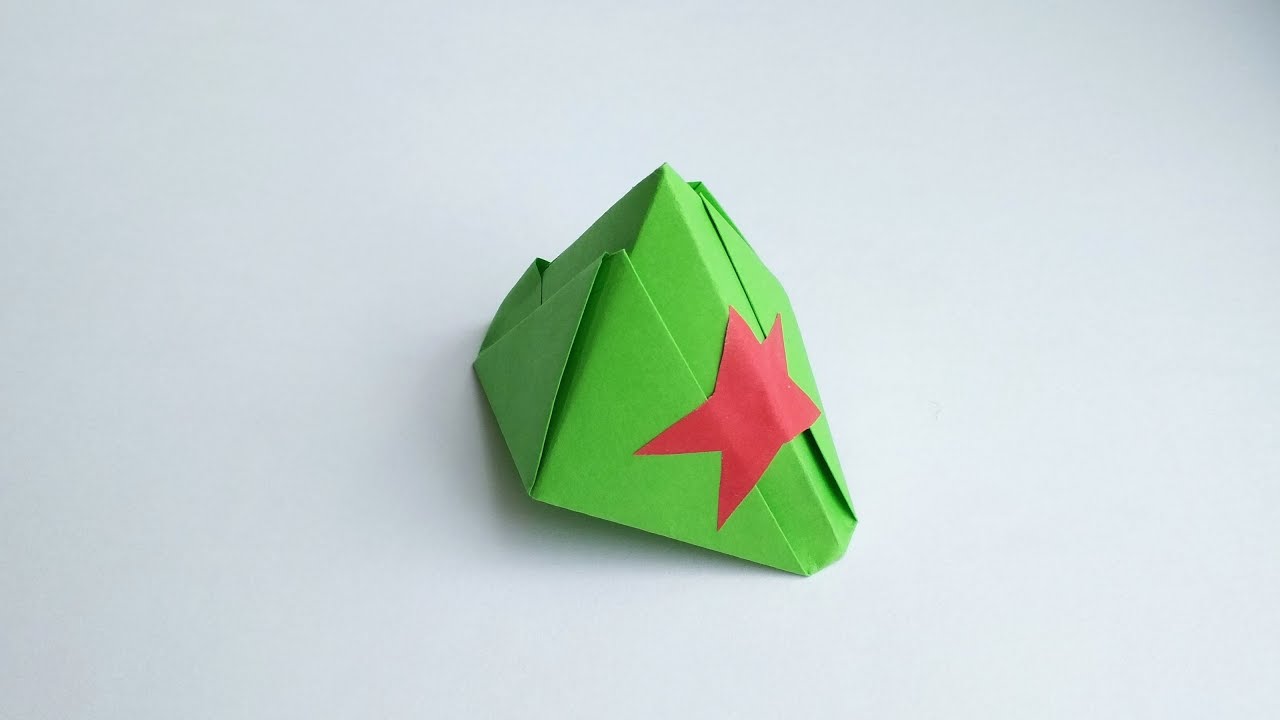 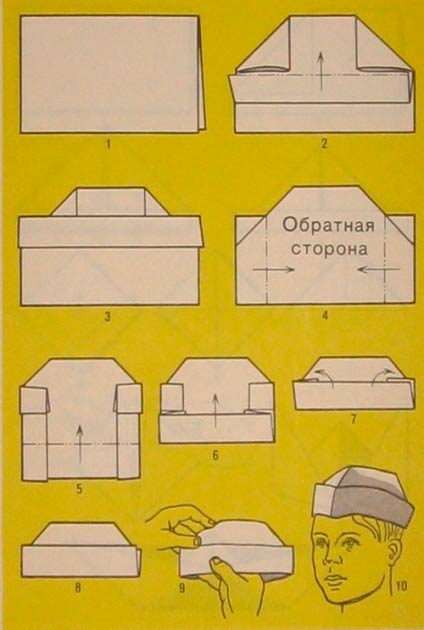 